Til stede: Jon AlsakerKjell Håkon GarvikSven SvebakFølgende saker ble drøftet:1. Drift av Web-sida i foreningen. Vi har en utdatert web-side. Det er spørsmål om vi er tjent med en nettside som er såpass vanskelig å holde i regelmessig drift og oppdatering. Det ble drøftet om vi vil være bedre tjent med en facebook-side som vil være lettere å holde oppdatert. I web-sida er det tre foretak som reklamerer. Det gir foreningen tilsammen 6.000,- kr. i årlige inntekter. Disse reklamene er ikke uten videre overførbare til en facebook-side. Styret vil avklare om det er i strid med facebook sine regler for inntekter om disse reklamene overføres  dit, før vi gjør et endelig vedtak i denne saken.2. Ny bom ned til parkeringsplassen og hyttefeltet.Styret viser til referat fra siste årsmøte og til det arbeidet som styret har utført, spesielt Jon, for å avdekke alle sakens sider. Dette arbeidete er enda ikke i mål. Det vil ta omkring en uke før det siste tilbudet kommer til styret skriftlig.I forrige styremøte ble det gjort vedtak om å framlegge saken i hele sin bredde for neste årsmøte slik at vedtaket blir gjort på grunnlag av alle de ulike sider som er avdekket i arbeidet styret nå har nedlagt i denne saken. Forrige årsmøte påla styret å iverksette montering av ny mekanisk bom. Det fulgte ingen tidsfrist med vedtaket. Arbeidet med saken har avdekket mange sider som ikke årsmøtet ble opplyst om, før vedtaket ble gjort. men som, etter styrets beste skjønn, burde ha vært med i et nødvendig grunnlag for å fatte en beslutning. Styret finner det vanskelig å gjennomføre vedtaket i lys av den kunnskapen vi nå sitter inne med, og vi ønsker å gi årsmøtet en ny mulighet til å behandle saken i hele sin bredde. Lederen opplyste om sitt behov for å orientere medlemmene om sin rolle i denne prosessen. Undertegnede vil sikre styret mot å gjennomføre et vedtak som i ettertid kan oppfattes av enkelte som gjennomført mot bedre vitende. Vi vil ikke bringe oss i den situasjon at vi kan tillegges å ha underslått for årsmøtet den kunnskapen vi har avdekket, og som kan ha betydning for vedtak i saken.3. Eventuelt.I gjennomgang av budsjett-papirene som ble lagt fram på siste årsmøte, oppdaget styret en liten feil i oppstillingen av budsjettet for 2019. Denne feilen er behandlet og justert etter samråd med revisor. Den har ikke hatt noen budsjettmessige konsekvenser for velforeningen.For styret: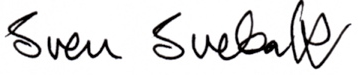 Sven Svebak